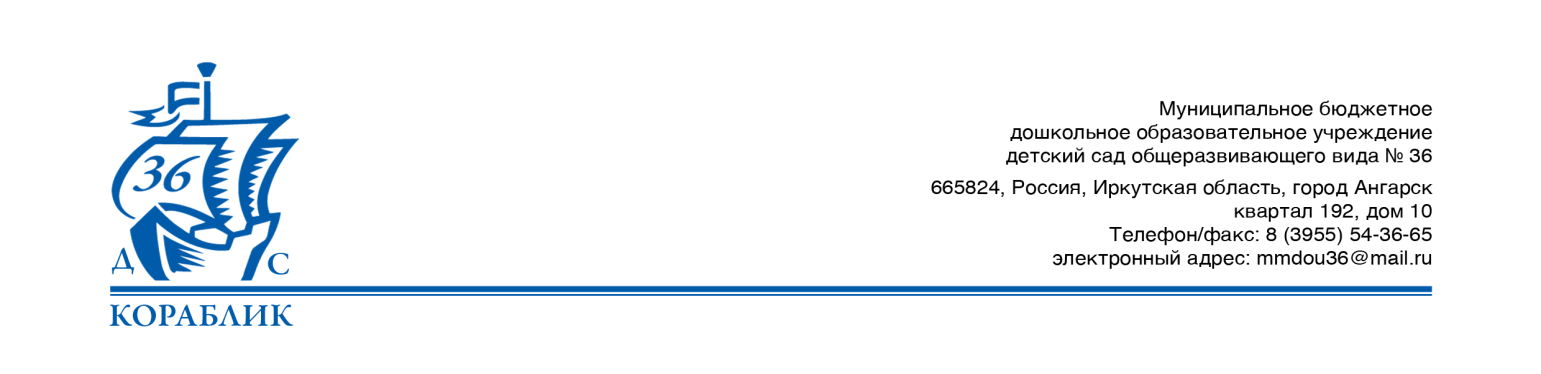 Мониторинг числа активных воспитанниковДатаСписочный составКоличество посещений%06.08.20202068038,83